О регистрации кандидата в депутаты Совета депутатов Бейского района Республики Хакасия пятого созыва по четырехмандатному избирательному округу № 4Дружинина Константина СергеевичаРассмотрев документы, представленные в территориальную избирательную комиссию Бейского района для регистрации кандидата в депутаты Совета депутатов Бейского района Республики Хакасия пятого созыва по четырехмандатному избирательному округу № 4 Дружинина Константина Сергеевича выдвинутого избирательным объединением «Хакасское региональное отделение Политической партии ЛДПР – Либерально-демократической партии России», проверив соблюдение предусмотренного законом порядка выдвижения кандидата и достоверность представленных сведений, территориальная избирательная комиссия Бейского района постановила:1. Зарегистрировать кандидата в депутаты Совета депутатов Бейского района Республики Хакасия пятого созыва по четырехмандатному избирательному округу № 4 Дружинина Константина Сергеевича, 1987 года рождения, выдвинутого избирательным объединением «Хакасское региональное отделение Политической партии ЛДПР – Либерально-демократической партии России», 22 июля 2022 года в 12 часов 48 минут.2. Выдать зарегистрированному кандидату удостоверение о регистрации установленного образца. 3.  Направить настоящее постановление для опубликования в районную газету «Саянская Заря» и разместить в разделе «территориальная избирательная комиссия» на официальном сайте Бейского района Республики Хакасия в сети Интернет. Председатель комиссии					 	С.Н. МистратовСекретарь комиссии						          Т.Н. СлободчукРЕСПУБЛИКА ХАКАСИЯТЕРРИТОРИАЛЬНАЯ 
ИЗБИРАТЕЛЬНАЯ КОМИССИЯБЕЙСКОГО РАЙОНА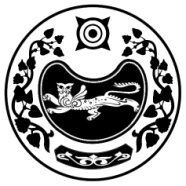 ХАКАС РЕСПУБЛИКАЗЫБЕЯ АЙМАOЫНЫA 
ОРЫНДАOЫТАБЫO КОМИССИЯЗЫХАКАС РЕСПУБЛИКАЗЫБЕЯ АЙМАOЫНЫA 
ОРЫНДАOЫТАБЫO КОМИССИЯЗЫС ПОЛНОМОЧИЯМИ ОКРУЖНОЙ ИЗБИРАТЕЛЬНОЙ КОМИССИИ ПО ВЫБОРАМ ДЕПУТАТОВ СОВЕТА ДЕПУТАТОВ БЕЙСКОГО РАЙОНА РЕСПУБЛИКИ ХАКАСИЯ ПЯТОГО СОЗЫВА ПО ЧЕТЫРЕХМАНДАТНОМУ ИЗБИРАТЕЛЬНОМУ ОКРУГУ № 4ПОСТАНОВЛЕНИЕ С ПОЛНОМОЧИЯМИ ОКРУЖНОЙ ИЗБИРАТЕЛЬНОЙ КОМИССИИ ПО ВЫБОРАМ ДЕПУТАТОВ СОВЕТА ДЕПУТАТОВ БЕЙСКОГО РАЙОНА РЕСПУБЛИКИ ХАКАСИЯ ПЯТОГО СОЗЫВА ПО ЧЕТЫРЕХМАНДАТНОМУ ИЗБИРАТЕЛЬНОМУ ОКРУГУ № 4ПОСТАНОВЛЕНИЕ С ПОЛНОМОЧИЯМИ ОКРУЖНОЙ ИЗБИРАТЕЛЬНОЙ КОМИССИИ ПО ВЫБОРАМ ДЕПУТАТОВ СОВЕТА ДЕПУТАТОВ БЕЙСКОГО РАЙОНА РЕСПУБЛИКИ ХАКАСИЯ ПЯТОГО СОЗЫВА ПО ЧЕТЫРЕХМАНДАТНОМУ ИЗБИРАТЕЛЬНОМУ ОКРУГУ № 4ПОСТАНОВЛЕНИЕ 22 июля 2022 годас. Бея№ 43/270-5